Приложение № 2                                                                Addendum No 2к контракту № ___ от __ ___ 2019 года                          to the contract No.___ from __ of ___, 2019 Наименование продукции / Product: 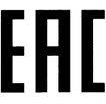 Страна происхождения / Country of origin: Страна происхождения / Country of origin: Состав / Ingredients:Состав / Ingredients:№ партии/заказа  / № of batch/order:№ партии/заказа  / № of batch/order:Название и адрес изготовителя/экспортера:__________________________________/Name and address of producer/exporter:____________________________________Название и адрес изготовителя/экспортера:__________________________________/Name and address of producer/exporter:____________________________________Название и адрес импортера: ___________________________________/Name and address  of Importer:____________________________________Название и адрес импортера: ___________________________________/Name and address  of Importer:____________________________________Дата изготовления / Production date: Дата изготовления / Production date: Срок годности / Shelf life: Срок годности / Shelf life: Количество продукции / Quantity: Количество продукции / Quantity: Условия хранения / Storage conditions: Условия хранения / Storage conditions: Рекомендации по использованию / Recommendations for use:  Рекомендации по использованию / Recommendations for use:  Пищевая ценность / Nutrition facts: Пищевая ценность / Nutrition facts: ГМО / GMO :ГМО / GMO :Вид и материал упаковки/ Type and material of packagingВид и материал упаковки/ Type and material of packagingВес нетто 1 упаковки / Weight of 1 packing:Вес нетто 1 упаковки / Weight of 1 packing:Вес брутто 1 упаковки / Gross weight 1 packing:Вес брутто 1 упаковки / Gross weight 1 packing: